Satirisch Ernstes 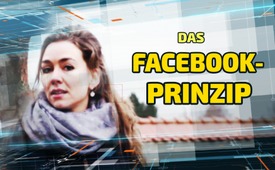 Das Facebook-Prinzip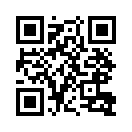 Funktioniert ein Leben ohne Facebook & Co? Wie findet man im realen Leben echte Follower so ganz ohne Handy? Ein Test in freier Wildbahn liefert erste Ergebnisse ...Das Facebook-Prinzip

Ja, also ich versuche zur Zeit ja grad ohne Facebook neue Freunde zu gewinnen. Dafür laufe ich jeden Tag auf der Straße herum, zeige Passanten willkürlich Fotos davon, von dem, was ich gerade gekauft oder gekocht habe. Dann erzähle ich allen, wie es mir gerade geht, stupse jeden an, der mir über den Weg läuft. Und gehe in Geschäfte und rufe laut „gefällt mir“! Ja, und das blieb bisher natürlich nicht ohne Erfolg ... bis jetzt habe ich drei Follower: zwei Polizisten und einen Psychiater.
Boar eh! Also, das hab ich mir irgendwie anders vorgestellt. Also in Zukunft kann ich echt auf Follower verzichten.von ag.Quellen:Nach dem Artikel „Schöne, neue digitale Welt“ aus der Kent-Depesche, 21+22/2019, S. 21Das könnte Sie auch interessieren:#Facebook - www.kla.tv/Facebook

#Digitalisierung - www.kla.tv/Digitalisierung

#SatirischErnstes - www.kla.tv/SatirischErnstesKla.TV – Die anderen Nachrichten ... frei – unabhängig – unzensiert ...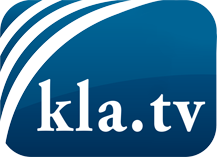 was die Medien nicht verschweigen sollten ...wenig Gehörtes vom Volk, für das Volk ...tägliche News ab 19:45 Uhr auf www.kla.tvDranbleiben lohnt sich!Kostenloses Abonnement mit wöchentlichen News per E-Mail erhalten Sie unter: www.kla.tv/aboSicherheitshinweis:Gegenstimmen werden leider immer weiter zensiert und unterdrückt. Solange wir nicht gemäß den Interessen und Ideologien der Systempresse berichten, müssen wir jederzeit damit rechnen, dass Vorwände gesucht werden, um Kla.TV zu sperren oder zu schaden.Vernetzen Sie sich darum heute noch internetunabhängig!
Klicken Sie hier: www.kla.tv/vernetzungLizenz:    Creative Commons-Lizenz mit Namensnennung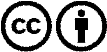 Verbreitung und Wiederaufbereitung ist mit Namensnennung erwünscht! Das Material darf jedoch nicht aus dem Kontext gerissen präsentiert werden. Mit öffentlichen Geldern (GEZ, Serafe, GIS, ...) finanzierte Institutionen ist die Verwendung ohne Rückfrage untersagt. Verstöße können strafrechtlich verfolgt werden.